Ålands lagtings beslut om antagande avLandskapslag om ändring av räddningslagen för landskapet Åland	I enlighet med lagtingets beslut fogas till räddningslagen (2006:106) för landskapet Åland en ny 56a §, som följer:56a §Tillgänglighetskrav för det allmänna nödnumret 112	Ålands polismyndighet ska ta emot nödmeddelanden till det allmänna nödnumret 112 i form av realtidstal eller realtidstext. Ålands polismyndighet kan också möjliggöra att ett nödmeddelande tas emot på något annat sätt som möjliggör interaktion mellan den som sänder meddelandet och Ålands polismyndighet. Om Ålands polismyndighet möjliggör att ett nödmeddelande sänds med videobild ska Ålands polismyndighet svara på meddelandet med talkommunikation, text och video som synkroniseras i en totalkonversation.	Ålands polismyndighet ska svara på det allmänna nödnumret 112 med samma kommunikationssätt som nödnumret kontaktas med.	Närmare bestämmelser om tekniska krav gällande svaren på det allmänna nödnumret 112 får utfärdas genom landskapsförordning.__________________	Denna lag träder i kraft den .	Svar på det allmänna nödnumret 112 ska bringas i överensstämmelse med 56a § i denna lag senast den 28 juni 2027.__________________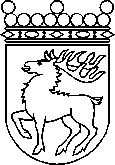 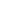 Ålands lagtingBESLUT LTB 25/2023BESLUT LTB 25/2023DatumÄrende2023-03-13LF 29/2021-2022	Mariehamn den 13 mars 2023	Mariehamn den 13 mars 2023Bert Häggblom  talmanBert Häggblom  talmanKatrin Sjögren  vicetalmanRoger Nordlundvicetalman